                                                 Secretaria de Educação Cultura e EsportesSolicitação nº 18/2024ESTUDO TÉCNICO PRELIMINAR - ETPMATERIAL PERMANENTE                                       TERMO DE REFERÊNCIA                                                            Palmitos, _____de junho de 2024                                                               ____________________________________ELEMENTOSDescrição da necessidade da contratação, considerado o problema a ser resolvido sob a perspectiva do interesse público.Para o desenvolvimento das atividades rotineiras dos setores da administração pública se fazem necessários diversos equipamentos e materiais de uso comum, fundamentais para o encaminhamento de processos atinentes a cada setor, possibilitando garantir o perfeito funcionamento das demandas administrativas e operacionais do governo. Considerando o grande número de repartições públicas municipais e a manutenção destas, é necessário manter vigente licitação de material permanente. O uso constante faz com que os materiais permanentes sejam deteriorados e eventualmente precisam ser substituídos. Também ocorrem danos em que não convém manutenção e ou conserto.  Pretende-se ainda, proporcionar um ambiente seguro, confortável e adequado às atividades laborais a todo o corpo funcional, consequentemente oferecendo a sociedade um serviço de qualidade. A presente licitação atende a todas as secretarias do município de Palmitos-SC.DEMONSTRAÇÃO DA PREVISÃO DA CONTRATAÇÃO NO PLANO DE CONTRATAÇÕES ANUAL, SEMPRE QUE ELABORADO, DE MODO A INDICAR O SEU ALINHAMENTO COM O PLANEJAMENTO DA ADMINISTRAÇÃOO município não possui Plano de Contratações Anual vigente.Requisitos para contrataçãoA empresa contratada deverá:-Fornecer material de ótima qualidade com eficiência e rapidez e que atenda a necessidade de cada secretaria municipal.- Atender às solicitações nos prazos estipulados sob pena de notificação.-Responder por todos os ônus referentes ao fornecimento ora contratado, tais como fretes, impostos, seguros, encargos trabalhistas, previdenciários, fiscais e comerciais, decorrentes do objeto e apresentar os respectivos comprovantes, quando solicitados.                                                                                                              -Não subcontratar ou transferir a outrem, no todo ou em parte, o objeto da contratação, sem prévia anuência do Contratante. Caso ocorra a subcontratação, mesmo que autorizada pelo Contratante, este não se responsabilizará por qualquer obrigação ou encargo do subcontratado.-Cumprir o objeto do contrato estritamente de acordo com as normas que regulamentam o objeto da contratação.- Considerar a utilização de materiais menos nocivos ao meio ambiente, com maior eficiência na utilização dos recursos naturais, certificações que qualifiquem o produto e outras ponderações que atendam a demanda (exemplo: INMETRO).Levantamento de mercado, que consiste na análise das alternativas possíveis, e justificativa técnica e econômica da escolha do tipo de solução a contratarPara a elaboração deste ETP, visando ao levantamento de mercado com o escopo de definir o tipo e solução a contratar, observou-se que no mercado ofertante que a melhor solução é a contratação de empresas capazes de fornecer produtos de cunho permanente e de consumo ao invés de fazer grandes reparos em bens que já estão deteriorados como uso excessivo.A alternativa para suprir a demanda seria a aquisição destes itens, por meio de empresas do ramo pertinente. Esta equipe não identificou outras alternativas de mercado para a demanda em questão, pois trata-se de material de permanente e de consumo, o qual não poderia ser confeccionado/fabricado pela própria Administração, tendo em vista que não possui no quadro de funcionário profissionais.Estimativas das quantidades para a contratação, acompanhadas das memórias de cálculo e dos documentos que lhes dão suporte, que considerem interdependências com outras contratações, de modo a possibilitar economia de escala.Estimou-se o quantitativo com base no levantamento realizado por cada Secretaria anterior a este estudo, baseado nas informações levantadas e rotinas de cada uma, bem como considerando também a ampliação ou implantação de novas repartições públicas, tudo de acordo com o planejamento previsto para as atividades no período, sempre prevendo alguma margem de segurança para que não venhamos a ter interrupções na contratação, a qual será demonstrada no Termo de ReferênciaA quantidade estimada para contratação, também levou em consideração licitações provenientes dos anos anteriores, sendo estes os Processos Licitatórios, n° 20/2023, 58/2023, e 100/2023.Vale destacar que, as aquisições de materiais/peças serão realizadas somente mediante a necessidade da Administração. Por óbvio, serão pagos somente se forem efetivamente executados.  6. Estimativa do valor da contrataçãoRealizou-se consulta de preços com diversos fornecedores, através de coletas, que será           utilizada como preço referencial. As metodologias aplicadas à pesquisa de preços seguiram os seguintes para Metros: parâmetros:- Painel de Preços disponível no endereço eletrônico: https://bllcompras.com/PriceSearch/BatchItemQueryII - Pesquisa com em sites da internet:III- Pesquisa com empresas especializadas no fornecimento dos itens;Tais pesquisas encontram-se em anexo a este documento.A pesquisa também objetivou a verificação de soluções compatíveis/similares que venham a dar atendimento aos requisitos e necessidades apresentadas no presente estudo, obtêm-se a mediana de preços.  7.Descrição da solução como um todo O Pregão foi a modalidade selecionada como a mais viável, a forma eletrônica é a solução mais viável para a Administração, levando em conta os princípios da economicidade, publicidade transparência e interesse público e tendo em vista atender necessidades contínuas recorrentes, durante o prazo de vigência. Os itens, objeto desta contratação são classificados como comuns, pois possuem padrões de qualidade que podem ser objetivamente definidos pelo Edital, por meio de especificações reconhecidas e usuais no mercado.   8.Justificativas para o parcelamento ou não da contrataçãoA licitação em questão será realizada por item e verificado que não haverá prejuízo para o conjunto da solução ou perda de economia de escala, visando propiciar a ampla participação de licitantes que, embora não disponham de capacidade para execução da totalidade do objeto, possam fazê-lo. Os itens não trazem dependência entre si, podendo ser adquiridos separadamente.Assim sendo, se considera possível adotar esta forma de aquisição parcelada, objetivando melhor aproveitar os recursos disponíveis no mercado e ampliar a competitividade, considerando ainda que a divisão do objeto é tecnicamente possível e economicamente viável.       9.Contratações correlatas/interdependentes Não há contratações correlatas.     10.Demonstrativo dos resultados pretendidos Com a aquisição de produtos desta licitação se espera melhorar o aspecto nos ambientes públicos a fim de propor um atendimento adequado a quem busca estes espaços. A aquisição de bens e ou produtos de boa qualidade gera economia ao município pois possuem maior durabilidade.A presente aquisição possibilitará o cumprimento das atividades administrativas de cada Secretaria, viabilizando o atendimento satisfatório da demanda dos usuários, bem estar de cada cidadão e consequentemente um melhor resultado ao desenvolvimento de todo o Município.     11.Impactos ambientais I - Para o fornecimento dos materiais, objeto deste estudo técnico preliminar, a contratada deverá observar, no que couber, os critérios de sustentabilidade ambiental, contidos na Instrução Normativa nº 01, de 19 de janeiro de 2010.II - Referente à embalagem dos materiais, sempre que possível, os mesmos deverão ser acondicionados em materiais 100% recicláveis e em quantidade reduzida de volumes;III - Referente a equipamentos energéticos, o demandante deverá observar a economicidade de consumo energético e correspondente eficiência. IV - Em nenhuma hipótese os mesmos serão descartados em locais que não sejam os identificados na legislação em vigor.      12.Posicionamento conclusivo sobre a adequação da contratação para o atendimento da necessidade a que se destinaDiante de toda a análise desenvolvida no presente estudo técnico preliminar, a contratação de empresas capazes de fornecer materiais permanentes e de consumo, mostra-se viável em termos de disponibilidade de mercado, forma de fornecimento do objeto, competitividade do mercado, não sendo possível observar óbices ao prosseguimento da presente contratação. A aquisição destes matérias cumpre as finalidades às quais se propõe e é adequado à atividade à qual se destinam. Diante do exposto, DECLARAMOS SER VIÁVEL a contratação pretendida.ItemELEMENTOSDefinição do objeto, incluídos sua natureza, os quantitativos, o prazo do contrato e, se for o caso, a possibilidade de sua prorrogação.Aquisição de materiais permanentes e de consumo, de forma parcelada, conforme condições, quantidades e exigências estabelecidas neste instrumento e seus anexos, através de registro de preço.O prazo de vigência da ata de registro de preços será de 1 (um) ano, podendo ser prorrogado até o limite de 2 (dois) anos, desde que comprovado o preço vantajoso (art. 84 da Lei Federal nº 14.133/2021).Especificação do produto, preferencialmente conforme catálogo eletrônico de padronização, observados os requisitos de qualidade, rendimento, compatibilidade, durabilidade e segurança.Segue especificação dos produtos:Fundamentação da contratação, que consiste na referência aos estudos técnicos preliminares correspondentes ou, quando não for possível divulgar esses estudos, no extrato das partes que não contiverem informações sigilosas:A fundamentação e a necessidade desta contratação ficam demonstradas no ETP e em anexos.Descrição da solução como um todo, considerado todo o ciclo de vida do objeto.Das opções disponíveis no mercado, a única viável é a aquisição de itens de materiais permanentes e consumo, uma vez que tais itens se destinam a atender as mais variadas necessidades da atividade administrativa, rotineiras dos setores e áreas que compõem a Administração Pública.Modelo de gestão do objeto e do contrato, que descreve como a execução do objeto será acompanhada e fiscalizada pelo órgão ou entidade.A gestão do presente objeto será realizada por cada secretário/departamento solicitante, sendo os mesmos responsáveis pelo recebimento e fiscalização do contrato, devendo ser observado o disposto no art. 117 da Lei nº 14.133/2021.Cumprir e fazer cumprir as disposições do edital; Transmitir por escrito as instruções, ordens e reclamações, competindo-lhe a decisão nos casos de dúvidas que surgirem na relação de consumo; O acompanhamento e a fiscalização do objeto contratado será realizada pelos Gestores os Srs. Rodrigo Henrique Timm, Olir Roque Gonzatti,  Dineia Cristiane de Aguiar e as Sras. Lucineide Orsolin e Rosangela Otto, e como Fiscais, as Sras. Iva Cristina Zittlau, Eliane Furlanetto Reinheimer e Chirlei Steffens Pedó e os Srs. Joubert Luiz Zanatta, Ricardo Einloft, Márcio Stahlhöfer e Clério André Reversi, que farão o acompanhamento formal nos aspectos administrativos, procedimentais contábeis, além do acompanhamento e fiscalização dos serviços, devendo registrar em relatório todas as ocorrências e as deficiências, nos termos da Lei, consolidada, cuja cópia será encaminhada à contratada, objetivando a correção das irregularidades apontadas no prazo que for estabelecido.O fiscal do contrato será responsável pelo fiel cumprimento das cláusulas contratuais, inclusive as pertinentes aos encargos complementares.As exigências e a atuação da fiscalização pelo município em nada restringem a responsabilidade única, integral e exclusiva da contratada no que concerne à execução do objeto contratado. Modelo de execução do objetoA mercadoria deve ser de ótima qualidade e embalada. Deve chegar com eficiência e rapidez e que atenda a necessidade de cada secretaria municipal dentro dos prazos estipulados sob pena de notificação. Em caso de algum móvel chegar desmontado, este deverá ser montado no local indicado pela secretaria.O prazo de entrega, do objeto licitado deverá ser de até 15 (quinze) dias, a contar da data de envio da autorização de fornecimento.O(s) produto(s) que for(em) recusado(s) deverá(ão) ser refeito(s) no prazo máximo de 02 (dois) dias, contados da data de notificação apresentada à fornecedora, sem qualquer ônus para o Município.77Requisitos da contrataçãoPESSOA JURÍDICADeclaração que atende aos requisitos de habilitação (art. 63, I da Lei nº 14.133/2021) Declaração que cumpre as exigências de reserva de cargos para pessoa com deficiência e para reabilitado da Previdência Social, nos termos do art. 93 da Lei nº 8.213/91 (art. 63, IV da Lei nº 14.133/2021)O licitante deverá apresentar declaração que não incorre nos impedimentos.HABILITAÇÃO JURÍDICA (art. 66 da Lei nº 14.133/2021):Cartão do CNPJ;Estatuto ou contrato social;HABILITAÇÃO FISCAL, SOCIAL E TRABALHISTA (art. 68 da Lei nº 14.133/2021):a) Os documentos poderão ser substituídos ou supridos, no todo ou em parte, por outros meios hábeis a comprovar a regularidade do licitante, inclusive por meio eletrônico (art. 68, § 1º). b) Regularidade perante a Fazenda federal, estadual e municipal do domicílio ou sede do licitante, ou outra equivalente, na forma da lei (art. 68, III); c) Regularidade relativa à Seguridade Social e ao FGTS, que demonstre cumprimento dos encargos sociais instituídos por lei (art. 68, IV); d) Regularidade perante a Justiça do Trabalho (art. 68, V); e) Declaração de Cumprimento do disposto no inciso XXXIII do art. 7º da Constituição Federal (art. 68, VI).HABILITAÇÃO ECONÔMICO FINANCEIRA (art. 69 da Lei nº 14.133/2021):a) Certidão negativa de feitos sobre falência expedida pelo distribuidor da sede do licitante.E demais documentos exigidos por Lei.8Critérios de medição e de pagamento:O pagamento será efetuado em até 30 (trinta) dias, após a certificação da Nota Fiscal Eletrônica – NF-e correspondente à solicitação/planilha e dias trabalhados, mediante transferência na conta corrente da contratada ou emissão de boleto bancário. Na opção pela transferência bancária para instituição financeira diversa daquela em que estiver depositado o recurso público, caberá ao fornecedor arcar com as despesas da TED/DOC/PIX.Qualquer pagamento somente será realizado quando a empresa contratada estiver regular em relação ao Edital.Forma e critérios de seleção do fornecedor.O Pregão foi a modalidade selecionada como a mais viável, a forma eletrônica é a solução mais viável para a Administração, levando em conta os princípios da economicidade, publicidade transparência e interesse público e tendo em vista atender necessidades contínuas recorrentes, durante o prazo de vigência. Os itens, objeto desta contratação são classificados como comuns, pois possuem padrões de qualidade que podem ser objetivamente definidos pelo Edital, por meio de especificações reconhecidas e usuais no mercado.Estimativas do valor da contratação, acompanhadas dos preços unitários referenciais, das memórias de cálculo e dos documentos que lhe dão suporte, com os parâmetros utilizados para a obtenção dos preços e para os respectivos cálculos, que devem constar de documento separado e classificado.O custo estimado total da contratação é de R$: 539 722,00, conforme custos unitários apostos em anexo e conforme estipulado no Item 2, do Estudo técnico preliminar.Adequação orçamentáriaComo a presente proposta de certame licitatório baseia-se em uma Ata de Registro de Preços, a indicação de adequação orçamentária ocorrerá apenas em eventual solicitação de consumo.Indicação dos locais de entrega dos produtos e das regras para recebimentos provisório e definitivoAs empresas, arrematantes da licitação deverão responsabilizar-se, às suas expensas, pelos itens compatíveis com o objeto da licitação solicitado pela secretaria responsável, sob pena de penalidade para a empresa caso não cumpra o exigido no Edital. No ato da entrega, será verificado a integridade física, conferindo fisicamente, confrontando como referência a nota fiscal. Os fornecimentos dos itens serão solicitados pelo Município de Palmitos/SC, conforme AF (Autorização de Fornecimento) que será encaminhada para a empresa vencedora do certame, via endereço eletrônico ou aplicativo WhatsApp.O prazo de entrega, do objeto licitado deverá ser de até 15 (quinze) dias úteis, a contar da data de envio da autorização de fornecimento.O(s) produto(s) que for(em) recusado(s) deverá(ão) ser refeito(s) no prazo máximo de 05 (cinco) dias, contados da data de notificação apresentada à fornecedora, sem qualquer ônus para o Município.Se a substituição do(s) produto(s) cotados não for realizada no prazo estipulado, a empresa estará sujeita às sanções previstas neste Edital e na Ata de Registro de Preços.O recebimento dos serviços, mesmo que definitivo, não exclui a responsabilidade das fornecedoras em relação à qualidade e características, cabendo-lhe sanar quaisquer irregularidades detectadas durante todo o prazo de vigência da Ata de Registro de Preço.Os produtos/itens adquiridos deverão ser entregues no local indicado na autorização de fornecimento conforme Secretaria solicitante.  A realização dos serviços deverá ser nos seguintes horários: MATUTINO das 7h30 até 11hs; VESPERTINO: das 13h30 até às 17 hs e, ou a combinar com a secretaria solicitante. O prazo para a realização do serviço é imediatamente após o recebimento da Autorização de Fornecimento.O recebimento provisório será realizado no momento da entrega/recepção da mercadoria. O recebimento dos produtos, mesmo que definitivo, não exclui a responsabilidade das fornecedoras em relação à qualidade e características, cabendo-lhe sanar quaisquer irregularidades detectadas durante todo o prazo de vigência da Ata de Registro de Preço ou da garantia do produto.Especificação da garantia exigida e das condições de manutenção e assistência técnica, quando for o casoOs materiais deverão ter prazo e garantias usuais de mercado ou do próprio fabricante, sendo este prazo de no mínimo 90 dias, ou ainda conforme descrito no próprio item, sendo contados a partir da emissão da nota fiscal. A garantia dos itens/produtos (por defeito de fabricação) deverá ser contados a partir da data de emissão da nota fiscal.Já a assistência técnica deverá ser fornecida pela empresa fornecedora do produto pelo período mínimo de um ano a partir da data de emissão da nota fiscal.Durante o prazo de garantia, o item deve ser substituído, sem ônus para a Prefeitura Municipal de Palmitos, a parte ou peça defeituosa, salvo quando o defeito for provocado por uso inadequado dos equipamentos.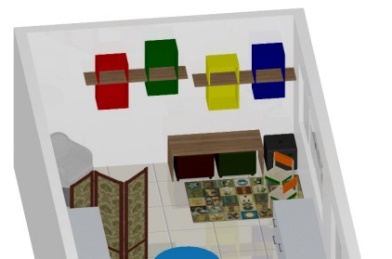 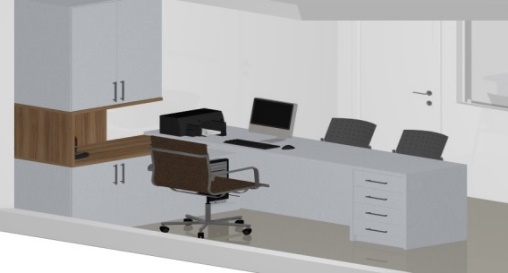 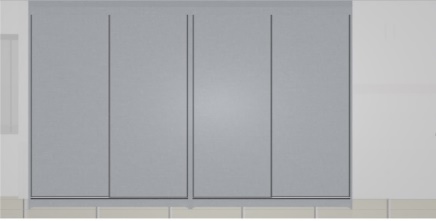 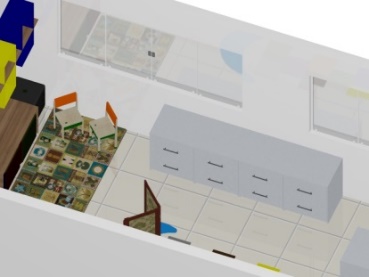 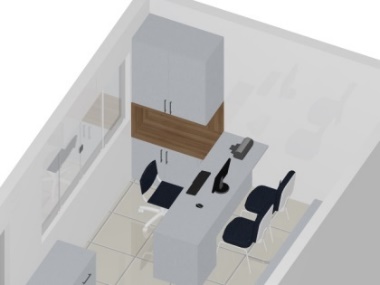 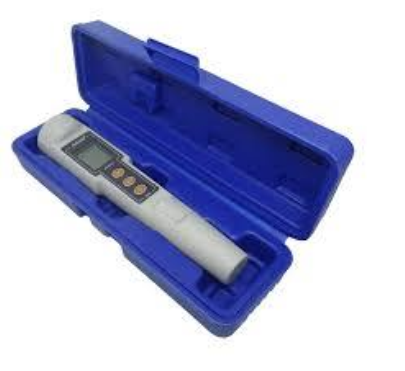 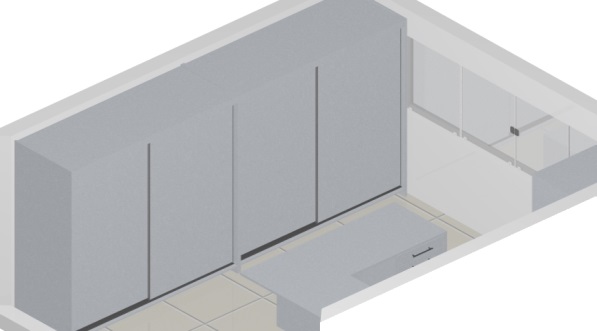 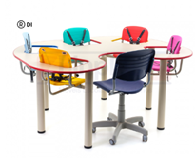 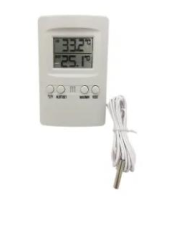 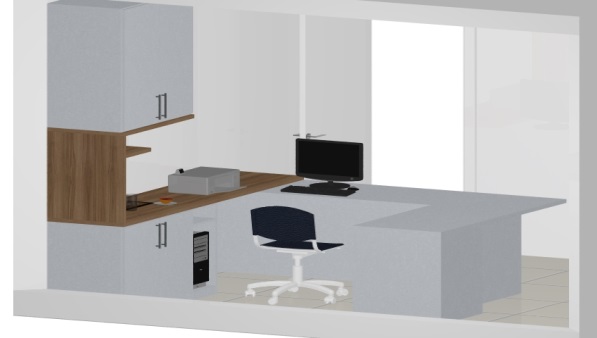 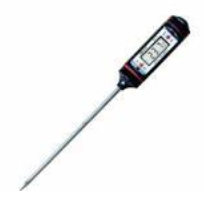 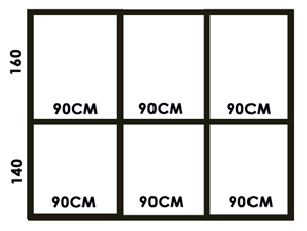 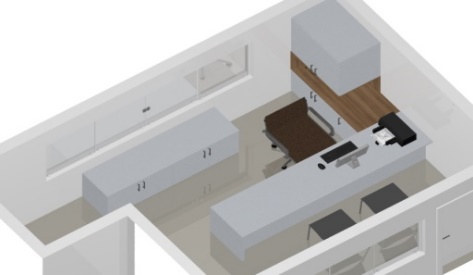 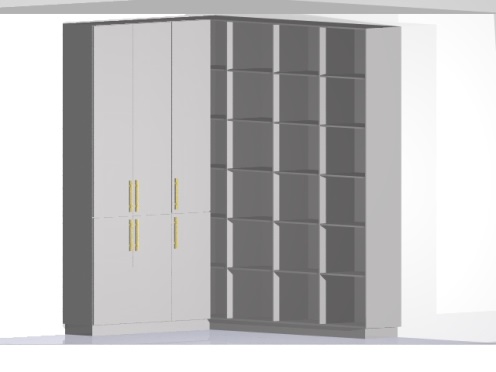 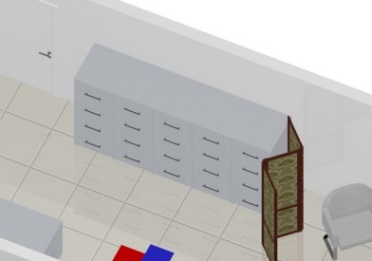 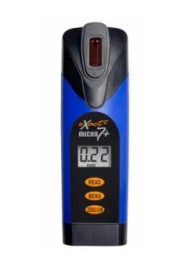 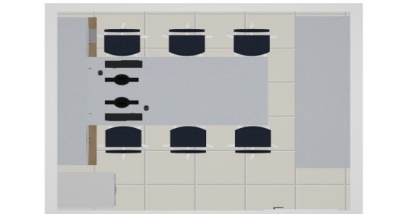 